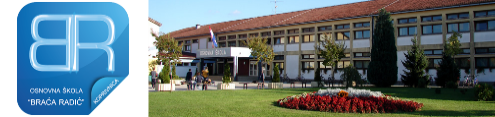  REPUBLIKA HRVATSKA       KOPRIVNIČKO-KRIŽEVAČKA ŽUPANIJE    OSNOVNA ŠKOLA „BRAĆA RADIĆ“                          K O P R I V N I C AKLASA:602-01/22-22/03URBROJ: 2137-30-01-22-3Koprivnica, 12.4.2022.godine Na temelju članka 13. stavka 11. Pravilnika o izvođenju izleta, ekskurzija i drugi odgojno obrazovnih skupina obrazovnih aktivnosti izvan škole,  Povjerenstvo za provedbu javnog poziva i izbor najpovoljnije ponude za organizaciju višednevne školske ekskurzije 8. d razreda (Poziv broj 2/2022.) donosi ODLUKU O NEIZBORUPONUDE ZA ORGANIZACIJU ŠKOLSKE EKSKURZIJE  PO JAVNOM POZIVU BR.2/2022-SplitI.	Povjerenstvo za organizaciju javnog poziva za prikupljanje ponuda za školsku ekskurzije 8. d razreda u Split, jednoglasno donosi Odluku o neizboru ponude za organizaciju školske ekskurzije 8. d razreda u Split. II.	Ova Odluka stupa na snagu danom donošenja. Obrazloženje Po javnom pozivu za organizaciju školske ekskurzije 8. d razreda u Split, br. 2/2022 pristigla je jedna ponuda za organizaciju školske ekskurzije i to Koncept putovanja d.o.o, Ivana Generalića 3, 48000 Koprivnica. Povjerenstvo za provedbu javnog poziva i izbor najpovoljnije ponude je na sastanku održanom 11.4.2022. konstatiralo da ponuda ne zadovoljava  uvjete iz javnog poziva. Sukladno navedenom, odlučeno je kao u točki I. ove Odluke. 						                 Predsjednica Povjerenstva:							               Monika Matijaško, v.r. Dostaviti:Koncept putovanja d.o.o. WEB stranica škole 